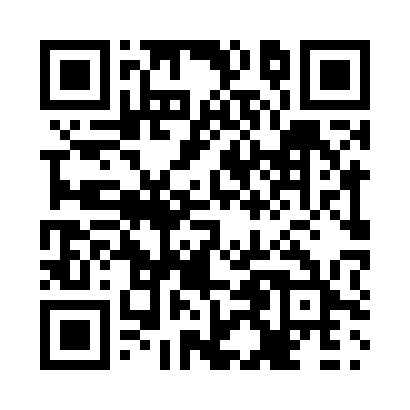 Prayer times for Parkersville, Ontario, CanadaMon 1 Jul 2024 - Wed 31 Jul 2024High Latitude Method: Angle Based RulePrayer Calculation Method: Islamic Society of North AmericaAsar Calculation Method: HanafiPrayer times provided by https://www.salahtimes.comDateDayFajrSunriseDhuhrAsrMaghribIsha1Mon3:385:341:216:449:0811:042Tue3:395:351:226:449:0811:043Wed3:405:351:226:449:0811:034Thu3:415:361:226:439:0711:025Fri3:425:371:226:439:0711:026Sat3:435:371:226:439:0711:017Sun3:445:381:226:439:0611:008Mon3:455:391:236:439:0610:599Tue3:475:401:236:439:0510:5810Wed3:485:411:236:429:0510:5711Thu3:495:411:236:429:0410:5612Fri3:515:421:236:429:0410:5513Sat3:525:431:236:429:0310:5314Sun3:545:441:236:419:0210:5215Mon3:555:451:236:419:0110:5116Tue3:575:461:236:419:0110:5017Wed3:585:471:246:409:0010:4818Thu4:005:481:246:408:5910:4719Fri4:015:491:246:398:5810:4520Sat4:035:501:246:398:5710:4421Sun4:045:511:246:388:5610:4222Mon4:065:521:246:388:5510:4123Tue4:085:531:246:378:5410:3924Wed4:095:541:246:378:5310:3725Thu4:115:551:246:368:5210:3626Fri4:135:561:246:358:5110:3427Sat4:145:571:246:358:5010:3228Sun4:165:581:246:348:4910:3129Mon4:185:591:246:338:4710:2930Tue4:196:011:246:338:4610:2731Wed4:216:021:246:328:4510:25